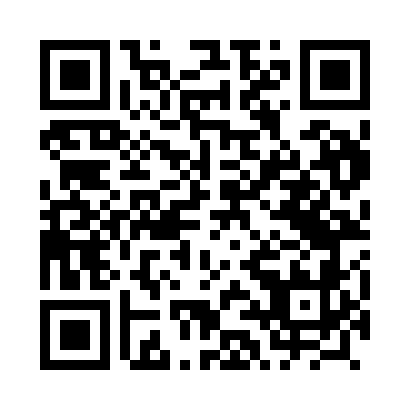 Prayer times for Dobrzyki, PolandWed 1 May 2024 - Fri 31 May 2024High Latitude Method: Angle Based RulePrayer Calculation Method: Muslim World LeagueAsar Calculation Method: HanafiPrayer times provided by https://www.salahtimes.comDateDayFajrSunriseDhuhrAsrMaghribIsha1Wed2:265:0512:395:498:1310:442Thu2:255:0312:395:508:1510:453Fri2:245:0112:395:518:1710:454Sat2:234:5912:385:528:1910:465Sun2:224:5712:385:538:2110:476Mon2:214:5512:385:548:2210:487Tue2:214:5312:385:558:2410:488Wed2:204:5112:385:568:2610:499Thu2:194:5012:385:578:2810:5010Fri2:184:4812:385:588:2910:5111Sat2:174:4612:385:598:3110:5112Sun2:174:4412:386:008:3310:5213Mon2:164:4212:386:018:3410:5314Tue2:154:4112:386:028:3610:5315Wed2:154:3912:386:038:3810:5416Thu2:144:3712:386:048:3910:5517Fri2:134:3612:386:058:4110:5618Sat2:134:3412:386:068:4310:5619Sun2:124:3312:386:078:4410:5720Mon2:124:3112:386:088:4610:5821Tue2:114:3012:386:098:4710:5822Wed2:114:2912:386:108:4910:5923Thu2:104:2712:386:108:5011:0024Fri2:104:2612:396:118:5211:0125Sat2:094:2512:396:128:5311:0126Sun2:094:2312:396:138:5511:0227Mon2:084:2212:396:148:5611:0328Tue2:084:2112:396:158:5811:0329Wed2:084:2012:396:158:5911:0430Thu2:074:1912:396:169:0011:0431Fri2:074:1812:396:179:0111:05